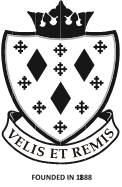 											Stockport SchoolMarch 2021Dear Colleague,								        I would like to thank you for your interest in the post of Teacher of French & MFL (Maternity Cover) at Stockport School.This is an exciting opportunity for an ambitious and hardworking individual to join a successful school at an exciting time in its development. Stockport School was judged by Ofsted in May 2018 as ‘Better than Good’ and then again most recently in December 2019. Ofsted commented that:“Senior leaders, including governors, lead the school well.” The school is “well-run and oversubscribed” and “leaders have high expectations of their pupils”. “Leaders aim to provide a first-rate and all-round education. They want to set pupils up for life.”“The headteacher’s and deputy headteachers’ actions are guided by pupils’ best interests. These leaders have also won the support of the staff. Teachers and other staff work well to do the best that they can for pupils.” Stockport School has “…successfully brought about very rapid and sustainable improvement in students’ achievement and the quality of teaching.” “Students show interest and enthusiasm for learning in most lessons. This has a positive impact on the good progress that they make and their good achievement.”“Pupils study an academic and ambitious curriculum” and “Pupils arrive to lessons on time. They are ready to learn and try hard in lessons. They usually behave well around school. Pupils say that they feel happy and safe at school. They say school is a good place to make friends and to learn.” As a result “Pupils achieve well, across most subjects, in national examinations.”“Inspection evidence from school data, lesson observations, analyses of students’ work and discussions with students confirms that the upward trend in achievement is set to continue unabated.”OfstedThe school has achieved year on year outstanding outcomes in terms of progress and attainment. For example, the 2017 Progress 8 score of +0.38 placed Stockport School ‘Above Average’ and well within the top 10-15% of all schools nationally in terms of progress. The school was also a finalist last year, for the prestigious ‘Manchester Evening News - Secondary School of the Year Award’.As a school we work hard to achieve positive outcomes and do so by having clear values and by investing in our community. We are proud to be recognised as an Investors in People organisation, with IIP noting that the school is delivering continuous improvement and sustainable success, stating that:“Across the whole school, from the senior leadership team through the managers to the staff, there was a culture of continuous improvement being driven”.“It was clear during the assessment that Stockport School has invested considerable time and effort in ensuring a focus on future priorities. People across the organisation were vocal in confirming the school was an excellent place to work. This was further reinforced through the employee survey results”. “Overall, people described the school as being a great place to work”. Investors in PeopleIf you are interested in becoming part of our team and helping us to continue our drive for further success then we would be pleased to hear from you. The successful candidate will be a well-qualified teacher of French & MFL. They should have a proven ability to facilitate outstanding student progress, and be able to teach with confidence across all aspects of KS3 and KS4. In addition, the successful candidate must also demonstrate a strong commitment to our popular and wide-ranging extra-curricular activities.This appointment is of immense importance to us as a team and as a school, as it will offer the successful candidate the opportunity to contribute to our already successful school, in our bid to become Outstanding. The successful candidate will join a high achieving and ambitious team in our very popular and over-subscribed school. The post would suit an inspirational and innovative teacher, ideally with a proven track record or immediate potential to deliver at GCSE. The school is a very popular over-subscribed school with year-on-year improving results and the Modern Foreign Languages Department is a creative and successful team, who are often at the forefront of developments in education. Stockport School is proud to be a British Council recognised International School, and modern foreign languages and cultural education are central to our curriculum offer for all across the school.This role will provide the post holder with the opportunity to join a large, vibrant, well established and very successful Modern Foreign Languages department and to gain excellent professional development as they progress in their career.In appointing to this position, we are looking for a well-qualified colleague who has:A dynamic, innovative and creative approach with excellent interpersonal skillsThe learner at the centre of their visionExcellent classroom based practiceDedication to the value and importance of MFL as a subject, providing opportunity for allThe ability to inspire, challenge, motivate and empower young people to achieve excellenceAn absolute commitment to achieving the very highest of standardsAn ambitious and dedicated professional approachTeaching at Stockport School is a highly rewarding experience due to our strong team ethos and highly motivated students. Further information about the school can be obtained from our website www.stockportschool.net.If you are interested in applying for this key post, please write a letter of no more than two sides of A4, detailing the following:Your own personal values and philosophy of educationYour experience to date and how it has prepared you for the roleThe closing date for the receipt of applications is 9.00am on Friday 16th April 2021. Completed letters and application forms should be marked for the attention of Mr I. R. Irwin, Headteacher, and either posted to the school address or e-mailed to Mrs J. Richards, Headteacher’s PA at j.richards@stockport.stockport.sch.uk I look forward to reading your application and wish you every success. Yours sincerely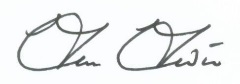 Mr I. R. IrwinHeadteacher